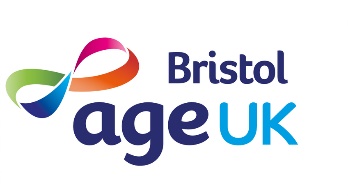 			Volunteer Application FormThank you for your interest in becoming a volunteer at Age UK Bristol!                                We rely on our fantastic team of volunteers to help deliver our services. Please answer the questions below to allow us to get to know you better and support you into volunteering with us. If you have any questions, need support filling out this form, or would like the form in a different formats, please contact us. Age UK Bristol will treat personal data collected during the volunteer recruitment process in accordance with its HR Data Protection Policy. Information about how an applicant’s data is used and the basis for processing his or her data is provided in the organisation’s Privacy Notice for Applicants. For a copy of the Privacy Notice, email jaywilkinson@ageukbristol.org.uk Full NameAddress and postcodeLandlineMobileEmailAre you over 18 years old? Yes      No   How did you hear of Age UK Bristol? What motivates you to volunteer with Age UK Bristol? Which role(s) are you most interested in and why do you think you would be a good fit? (If you are interested in more than one role please list your preferences).Please outline any relevant training, qualifications, skills or experience gained through your work (paid/voluntary) and life experienceWhat is your understanding of some of the issues older people might face?   Do you have any hobbies or interests that are relevant to the role? 7. Please refer to the information provided in the role description regarding volunteering times for the role, and let us know many hours, and which days a week you are available to volunteer.Please tell us of any accessibility requirements to enable you to work with us.ReferencesReferencesIn order to protect those older people who are frail or vulnerable, Age UK Bristol takes up references for all volunteers.  Please give details of two people who have known you for at least two years, would be willing to act as your referees, and are not related to you. Ideally, they should be a present or recent employer, a course tutor, or your supervisor from any other voluntary activity you have done. We need character references, as opposed to the ‘factual references’ that employers will sometimes only provide, which give nothing more than dates. If you have any issues with references, please talk to us about it when we meet, as we will not contact your referees until after your interview. Please check with your referees before you enter their details that they would be happy to provide a reference for you, and will respond swiftly when asked for a reference from Age UK Bristol. Please provide referees who are contactable by email. In order to protect those older people who are frail or vulnerable, Age UK Bristol takes up references for all volunteers.  Please give details of two people who have known you for at least two years, would be willing to act as your referees, and are not related to you. Ideally, they should be a present or recent employer, a course tutor, or your supervisor from any other voluntary activity you have done. We need character references, as opposed to the ‘factual references’ that employers will sometimes only provide, which give nothing more than dates. If you have any issues with references, please talk to us about it when we meet, as we will not contact your referees until after your interview. Please check with your referees before you enter their details that they would be happy to provide a reference for you, and will respond swiftly when asked for a reference from Age UK Bristol. Please provide referees who are contactable by email. Reference 1Reference 1NameHow do they know you?EmailTelReference 2Reference 2NameHow do they know you?EmailTelRight to Volunteer in the UKRight to Volunteer in the UKThere may be restrictions on if you can volunteer in this country. In most cases, you are permitted to volunteer in the UK if you meet one of the following criteria:You are a British CitizenYou are from the EU or EEA You have refugee statusYou have indefinite or discretionary leave to remain the UK You are awaiting the outcome of an asylum claimYou have a student visaPlease confirm if you meet one of the criteria listed above. Yes      No   If your answer is NO, we will contact you to discuss your application further.There may be restrictions on if you can volunteer in this country. In most cases, you are permitted to volunteer in the UK if you meet one of the following criteria:You are a British CitizenYou are from the EU or EEA You have refugee statusYou have indefinite or discretionary leave to remain the UK You are awaiting the outcome of an asylum claimYou have a student visaPlease confirm if you meet one of the criteria listed above. Yes      No   If your answer is NO, we will contact you to discuss your application further.DeclarationDeclarationI certify that the information I have given on this form is true and accurate.I agree that Age UK Bristol may hold my personal details on a database, on the understanding that this information will be kept confidentially and not given to any other organisation, and will be deleted when no longer needed.I certify that the information I have given on this form is true and accurate.I agree that Age UK Bristol may hold my personal details on a database, on the understanding that this information will be kept confidentially and not given to any other organisation, and will be deleted when no longer needed.